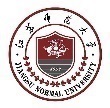 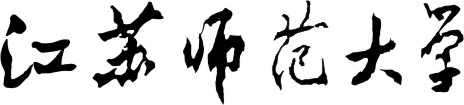 心理评估申请表填写人:                                填写日期：     年    月   日     江苏师范大学心理咨询中心制申请人申请人联系电话联系电话联系电话联系电话联系电话接报人接报人接报日期时间接报日期时间接报日期时间接报日期时间接报日期时间学生姓名学生姓名性别性别民族民族所在学院专业班级班级学号联系电话评估缘由评估缘由评估缘由                           签名：   手签：                     年    月    日                           签名：   手签：                     年    月    日                           签名：   手签：                     年    月    日                           签名：   手签：                     年    月    日                           签名：   手签：                     年    月    日                           签名：   手签：                     年    月    日                           签名：   手签：                     年    月    日                           签名：   手签：                     年    月    日                           签名：   手签：                     年    月    日                           签名：   手签：                     年    月    日                           签名：   手签：                     年    月    日心理中心评估结果及评估意见心理中心评估结果及评估意见心理中心评估结果及评估意见                             签名：敬丹萤    手签：年    月    日                                       签名：敬丹萤    手签：年    月    日                                       签名：敬丹萤    手签：年    月    日                                       签名：敬丹萤    手签：年    月    日                                       签名：敬丹萤    手签：年    月    日                                       签名：敬丹萤    手签：年    月    日                                       签名：敬丹萤    手签：年    月    日                                       签名：敬丹萤    手签：年    月    日                                       签名：敬丹萤    手签：年    月    日                                       签名：敬丹萤    手签：年    月    日                                       签名：敬丹萤    手签：年    月    日          学院后续工作学院后续工作学院后续工作                            签名：    手签：                   年    月    日                            签名：    手签：                   年    月    日                            签名：    手签：                   年    月    日                            签名：    手签：                   年    月    日                            签名：    手签：                   年    月    日                            签名：    手签：                   年    月    日                            签名：    手签：                   年    月    日                            签名：    手签：                   年    月    日                            签名：    手签：                   年    月    日                            签名：    手签：                   年    月    日                            签名：    手签：                   年    月    日